Publicado en Madrid el 08/03/2024 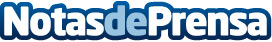 EXTE lanza el estudio "From Clichés to Clicks": desafiando estereotipos de género en la publicidad digitalCon motivo del Día Internacional de la Mujer, EXTE, el líder en soluciones AdTech Open Web, ha llevado a cabo un estudio que, a través de su tecnología e infraestructura publicitaria, indaga en los estereotipos de género presentes en la publicidad onlineDatos de contacto:Trescom EXTE+34674856294Nota de prensa publicada en: https://www.notasdeprensa.es/exte-lanza-el-estudio-from-cliches-to-clicks Categorias: Nacional Marketing Sociedad Madrid Software Innovación Tecnológica http://www.notasdeprensa.es